KLAUZULA  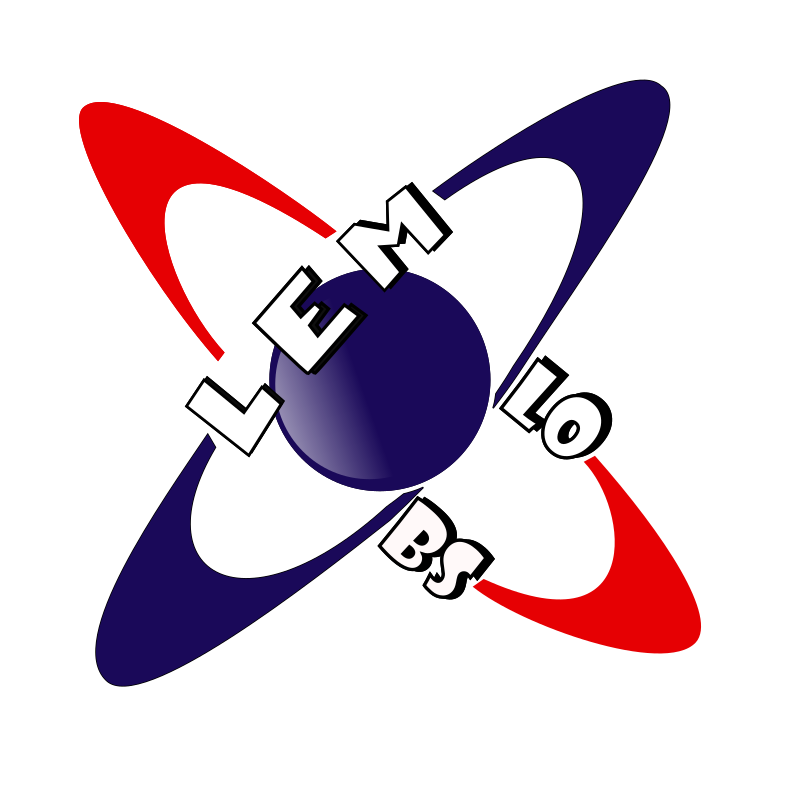 INFORMACYJNA Zgodnie z art. 13 ust. 1 i ust. 2 ogólnego ROZPORZĄDZENIEM PARLAMENTU EUROPEJSKIEGO I RADY (UE) 2016/679 Z DNIA 27 KWIETNIA 2016 R. W SPRAWIE OCHRONY OSÓB FIZYCZNYCH W ZWIĄZKU Z PRZETWARZANIEM DANYCH OSOBOWYCH I W SPRAWIE SWOBODNEGO PRZEPŁYWU TAKICH DANYCH ORAZ UCHYLENIA DYREKTYWY 95/46/WE (RODO), informujemy, że : Administratorem danych osobowych jest Zespołu Szkół Ogólnokształcących w Kowarach.                     Administrator wyznaczył Inspektora Ochrony Danych, z którym jest kontakt w siedzibie administratora lub pod adresem mailowym:adam@szumowski.com.plPodstawą prawną przetwarzania danych są regulacje: Ustawy z dnia 7 września 1991 r. o systemie oświaty późniejszymi zmianami, Ustawy z dnia 14 grudnia 2016 r. Prawo Oświatowe z późniejszymi zmianami, , Ustawy z dnia 26 stycznia 1982 r. Karta Nauczyciela późniejszymi zmianami  oraz aktów wykonawczych do wyżej wymienionych  ustaw zgodnie z art. 6 ust.1 lit c rozporządzenia ogólnego zwanego dalej RODO. Dane osobowe przetwarzane będą w celu: realizacji obowiązków prawnych ciążących na administratorze, przyjęcia ucznia do szkoły; realizacji zadań oświatowych, zapewnienia bezpieczeństwa ucznia w czasie pobytu w szkole, archiwizacyjnych zgodnie z przepisami prawa oraz zadań statutowych szkoły  oraz celów dydaktycznych, wychowawczych i opiekuńczych oraz prowadzenia dokumentacji szkolnej  zgodnie z  art. 6 ust. 1 lit. c RODO,  realizacji obowiązków prawnych ciążących na administratorze z zakresie dostaw, usług i robót budowlanych zgodnie z  art. 6 ust. 1 lit. c RODO,  realizacji rekrutacji pracowników oraz zatrudniania pracowników a - na podstawie ustawy Karta Nauczyciela, ustawy o pracownikach samorządowych, ustawy Kodeks Pracy, a w szczególności z art. 221 oraz z przepisami wykonawczymi w celu realizacji umowy o pracę – zgodnie z  art. 6 ust. 1 lit. b , lit .c   i art. 9 ust. 2 lit. b i lit. h. zgodnie z art. 6 ust. 1 lit c RODO, zadań realizowanych w interesie publicznym lub w ramach sprawowania władzy publicznej powierzonej administratorowi zgodnie z art. 6 ust. 1 lit. e RODO, dążenia do zawarcia oraz realizacji umów cywilno-prawnych w oparciu o art. 6 ust.1 lit. b RODO, w celu prowadzenia konkursów, realizacji projektów edukacyjnych i innych akcji związanych z działalnością szkoły oraz promocji na podstawie zgody na przetwarzanie danych osobowych - art. 6 ust. 1 lit. a  RODO, w przypadku wyrażenia osobnej zgody na takie przetwarzanie. Dane osobowe mogą być udostępniane podmiotom dostarczającym lub utrzymującym infrastrukturę IT Administratora, podmiotom i osobom świadczącym usługi ochrony mienia lub osób Administratora, podmiotom i osobom świadczącym na rzecz Administratora usługi ubezpieczeniowe, usługi prawne oraz innym podmiotom, którym Administrator w celu wykonywania praw i obowiązków wynikających z jego obowiązków powierzył dane osobowe (procesorom), a także organom uprawnionym do otrzymywania danych osobowych na podstawie przepisów prawa.  Dane osobowe nie będą przekazywane do państwa trzeciego/organizacji międzynarodowej; Dane osobowe będą przetwarzane w ramach dokumentacji prowadzonej przez Administratora w formie papierowej i elektronicznej na podstawie przepisów prawa, lecz nie krócej niż okres wskazany w przepisach o archiwizacji, co oznacza, że dane osobowe mogą zostać zniszczone zgodnie z przepisami prawa, zależnie od kategorii archiwalnej danej sprawy. Natomiast Pani/Pana dane osobowe przetwarzane na podstawie zgody będą przetwarzane do czasu cofnięcia zgody.  W związku z przetwarzaniem przez Administratora, danych osobowych, przysługuje Pani/Panu prawo do: dostępu do treści danych, na podstawie art. 15 RODO z zastrzeżeniem, że udostępniane dane osobowe nie mogą ujawniać informacji niejawnych, ani naruszać tajemnic prawnie chronionych, do których zachowania zobowiązany jest Administrator, sprostowania danych, na podstawie art. 16 RODO; ograniczenia przetwarzania danych, na podstawie art. 18 RODO; wniesienia sprzeciwu wobec przetwarzanych danych, na podstawie art. 21 RODO, z zastrzeżeniem, że nie dotyczy to przypadków, w których Administrator posiada uprawnienie do przetwarzania danych na podstawie przepisów prawa, jeżeli przetwarzanie danych odbywa się na podstawie zgody, może ona być w dowolnym momencie cofnięta, bez wpływu na zgodność z prawem przetwarzania dokonanego na jej podstawie przed cofnięciem; zgodę można cofnąć przesyłając stosowną informację na adres Administratora zgodnie art. 17 RODO ma Pan/Pani prawo wniesienia skargi do Prezesa Urzędu Ochrony Danych Osobowych, gdy uzna Pani/Pan, iż przetwarzanie danych osobowych Pani/Pana dotyczących narusza przepisy ogólnego rozporządzenia  Podanie przez danych osobowych do wskazanych wyżej celów jest obowiązkowe, wynikaj z dążenia do zawarcia umowy lub w przypadku zgody na przetwarzanie danych jest dobrowolne. Dane osobowe nie będą wykorzystywane do profilowania ani innych podobnych metod zautomatyzowanego przetwarzania danych osobowych. 